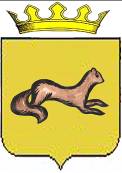 КОНТРОЛЬНО-СЧЕТНЫЙ ОРГАН____ОБОЯНСКОГО РАЙОНА КУРСКОЙ ОБЛАСТИ____306230, Курская обл., г. Обоянь, ул. Шмидта д.6, kso4616@rambler.ruЗАКЛЮЧЕНИЕ №28на проект решения Представительного Собрания Обоянского районаКурской области «Об утверждении Положения об оплате труда работников казенных, бюджетных учреждений культуры и иных учреждений, обеспечивающих деятельность учреждений культуры, подведомственных Управлению культуры, молодежной политики, физической культуры и спорта Администрации Обоянского района Курской области»г. Обоянь                                                                                           23 апреля 2018 г.При проведении экспертизы представленного проекта Решения установлено следующее:Проект подготовлен в соответствии со ст. 144 Трудового кодекса Российской Федерации, с частью 2 статьи 53 Федерального Закона  от 06.10.2003 года № 131 – ФЗ «Об общих принципах местного самоуправления в Российской Федерации» (с последующими изменениями и дополнениями), а также в соответствии с Уставом муниципального района «Обоянский район» Курской области.Представленным проектом Решения Представительного Собрания «Обоянского района» Курской области предлагается утвердить Положение об оплате труда работников казенных, бюджетных учреждений культуры и иных учреждений, обеспечивающих деятельность учреждений культуры, подведомственных Управлению культуры, молодежной политики, физической культуры и спорта Администрации Обоянского района Курской области.В соответствии с п. 4 ст. 86 Бюджетного кодекса Российской Федерации: «Органы местного самоуправления самостоятельно определяют размеры и условия оплаты труда депутатов, выборных должностных лиц местного самоуправления, осуществляющих свои полномочия на постоянной основе, муниципальных служащих, работников муниципальных учреждений с соблюдением требований, установленных настоящим Кодексом.».Таким образом, представленный проект подготовлен в соответствии с положениями Бюджетного кодекса Российской Федерации.Контрольно-счетный орган Обоянского района Курской области рекомендует Представительному Собранию Обоянского района Курской области рассмотреть, предложенный проект Решения на заседании Представительного Собрания Обоянского района Курской области.Председатель Контрольно-счетного органа Обоянского района Курской области                                                 С. Н. Шеверев